お茶の水女子大学　海洋教育促進プログラム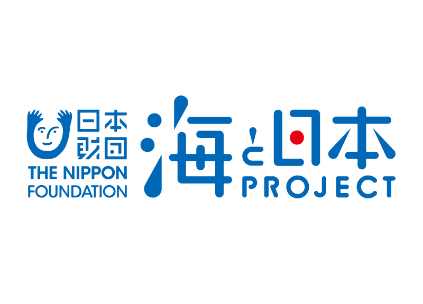 （日本財団助成事業）「海と日本2023」冬休みの教員研修会お茶の水女子大学湾岸生物教育研究所では日本財団「海と日本PROJECT」の一環として、イベント「全国一斉ウニの発生体験」を開催しています。2023年度冬イベントで用いるバフンウニ教材の事前研修会を以下の通り、対面／オンラインで開催いたします。今年度は久しぶりに実験所内の施設での宿泊も可能となります。もちろん、近隣の宿泊施設を各自で手配していただくのも構いません。二日間の開催ですが、一日だけの参加やオンライン参加との複合参加なども歓迎します。記日時：　2023年12月26日（火）、12月27日（水）形態：　対面／Zoomを利用したオンライン配信定員：　対面参加12名（宿泊施設の定員）オンライン視聴参加（録画視聴も含む）は定員なしですが教材サンプル送付は先着10件申込締切：12月15日（金）対面研修実施場所：お茶の水女子大学湾岸生物教育研究所（〒294-0301千葉県館山市香11）参加資格：　「全国一斉ウニの発生体験2022年度冬」への参加を予定・検討する学校教員と、各種拠点で実験教室を行う立場の方参加費：　無料（ただし、往復の交通、宿泊、食事は各自負担となります）研修内容（予定）：　オンライン参加は、対面研修の様子を配信でご覧いただく形となります。チャットによる質問などには出来るだけ対応しますが、基本的には一方向の中継となることをご了承ください。ZoomのURLと録画へのリンクは参加申込みをされた方のみにお知らせします。オンライン参加を申し込まれた方のうち希望する先着10校にはバフンウニ卵精子教材のサンプルを送付（リアルタイム配信に間に合うタイミングで）します。対面参加を希望される方は、念のために7日前（12/19）からの健康観察（体温と体調のチェック）をお願いします（書式は受付時にお渡しします）。日帰り参加（外部泊）でしたら定員を超えても受付可能な場合があります。ご不明なことがありましたらお問い合わせください。問い合わせ先：お茶の水女子大学湾岸生物教育研究所 　wangan@cc.ocha.ac.jp　tel 0470-29-0838　日時内容12/26　13:30-15:45ウニ教材（卵精子、動植プランクトン）の研修12/26　16:00-17:30海洋教育相談会12/27　 9:00-11:30ウニ教材の応用例の紹介12/27　11:30-12:00実験所施設の見学など